Caritas Australia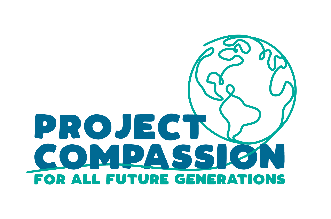 Project Compassion 2023 PRAYERS OF INTERCESSIONProject Compassion SundayWe pray for the ability to understand that God’s wisdom is greater than ours. May our support for Project Compassion enable us to join Mary in saying yes to God’s plan of justice for the whole human family.Ash WednesdayWe pray for all who are trying to rise from the ashes in their lives. May our support for Project Compassion remind us that now is the time to turn to the Lord with all our hearts and embrace the needs of God’s whole family.1ST Sunday of LentWe pray for all involved in the ministry of education. Like Jesus may they be clear, courageous and strong as they pass values of compassion and justice to future generations. May our support for Project Compassion continue to make education more widely available. 2nd Sunday of LentWe pray for all people who are a source of hope in the world, who help to transfigure darkness into light. May our support of Project Compassion help to keep alive our vision of Christ as the one we should most listen to, the light of the world.3rd Sunday of LentWe pray that all people will have just access to the necessities of life, especially water. May we, in our support for Project Compassion this Lent, do all we can to become a source of hope for those who thirst.4th Sunday of LentWe pray for those who live in confusion and doubt. May we try to support positive approaches to even the most difficult problems, such as the partnerships created by Caritas Australia through Project Compassion.5th Sunday of LentWe give thanks for all the people who fill our lives with love. We pray for all those who do not feel loved, especially those yet to appreciate the depth of God’s love. May our support for Project Compassion be a sign to others of the love of God for all people.6th Sunday of LentWe pray that the mystery of the death of Jesus will deepen within our hearts. May we be ready to take up the cross in our time, especially as we support those who experience injustice throughout the world.